8th Grade Mathematics       Week of March 24, 2014	Name_____________________Parent/Guardian Signature ___________________________________________ Date______________ Extra help is available Tuesday, Wednesday and Thursday! Please sign up in advance.  Be sure you keep up with the criteria for success each day! If you are absent take responsibility for completing missed assignments and or quizzes and tests.This week we start Glencoe Math Course 3 Website : http://connected.mcgraw-hill.comDay of the WeekLearning ObjectivesReading, Notes, Vocabulary, & practice work assigned.Monday03.24.14Feedback is the Food for Champions!What was well done?What do I need to work on to improve?Ch. 7 pre-assessment pg 504Learning Objectives: Students will be able to complete a pre assessment with 70% accuracy.Reading, Notes, & Vocabulary:Practice/Classwork AssignmentTuesday 03.25.14Everyday Matters!Learning Objective: Students will be able to compete the Ch. 7 lesson 1 opener on pg. 509 cooperatively with a partner. Reading, Notes, & Vocabulary:Lesson 7.1  p.509-512Practice/Classwork Assignment: Wednesday 03.26.14Smart is not something you just are, you work for it! Chapter 7 Lesson 1Learning Objectives: Students will be able to use a series of transformations to create congruent figures. Reading, Notes, & Vocabulary:Lesson 7.2 p. 521-524Practice/Classwork Assignment: Lesson 7.1 p. 513Thursday 03.27.14Effective Effort; Work     hard, stick with it, don’t give up!Chapter 7 Lesson 2Learning Objectives: Students will be able to write congruence statements for congruent figures. Reading, Notes, & Vocabulary:Practice/Classwork Assignment:Lesson 7.2p. 525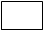 Friday 03.28.14Smart is something you can get!Quiz 7.1 & 7.2 Silver For Blue it will be Monday due to field trip on alternate days. Learning Objectives:  Students will be able to score a 70% or higher on their quiz. Reading, Notes, & Vocabulary:Lesson 7.3 p. 537-540Practice/Classwork Assignment